Materialliste der. Kl. 3a im Schuljahr 2023/20244 Schreibhefte DIN A4, Lineatur 3, m. weißem Rand u. einem roten Umschlag4 Rechenhefte DIN A4 mit weißem Rand und einem blauen Umschlag7 Schnellhefter (je 2 x rot, u. blau u. 1 x grün, gelb, lila, schwarz u. weiß)HausaufgabenheftKieserblock (A4) Lineatur 3. Schuljahr!PostmappeBitte auf Vollständigkeit überprüfen:1 guten Schulfüller oder Tintenroller für Anfänger mit Reservepatronen und 1 Tintenkiller2 Bleistifte HB 12 Buntstifte (Holzmalstifte)1 Spitzer mit kleiner und große Öffnung und mit Auffangdose, 1 Radiergummi2 transparentes Plastiklineal (lang und kurz)1 Folienstift (wasserlöslich)Für den Kunstunterricht: 1 großer Zeichenblock DIN A 3 u. 1 Zeichenblock DIN A41 Markendeckfarbenkasten (12 Farben), 1 Tube Deckweiß 3 Borstenpinsel (Nr.4, 10 u. 12), 2 HaarpinselFilzstifte1 Schere (abgerundet), 2 Klebestift (kein Flüssigkleber), 1 Malkittel oder altes Herrenoberhemd als MalkittelSonstiges:Sportkleidung im Turnbeutel: Turnschuhe mit heller Sohle, 2 Sporthose (kurz u. lang), T-ShirtKlassenkasse: insgesamt 30 € für Bastelmaterialien, Kopien und vieles mehr. 
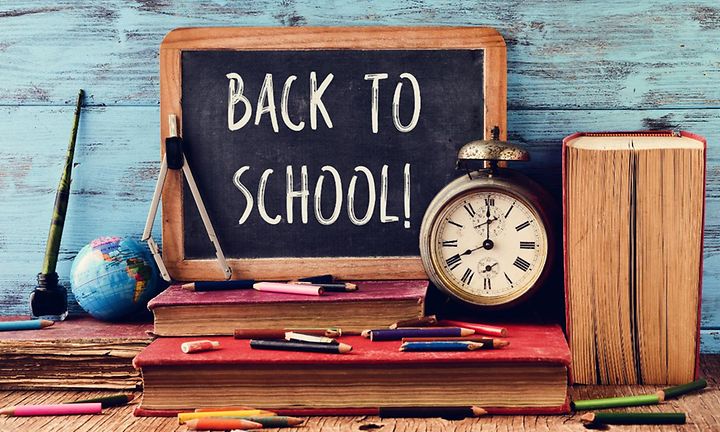 Bitte alle Bücher und Materialien vorne mit Namen versehen!!